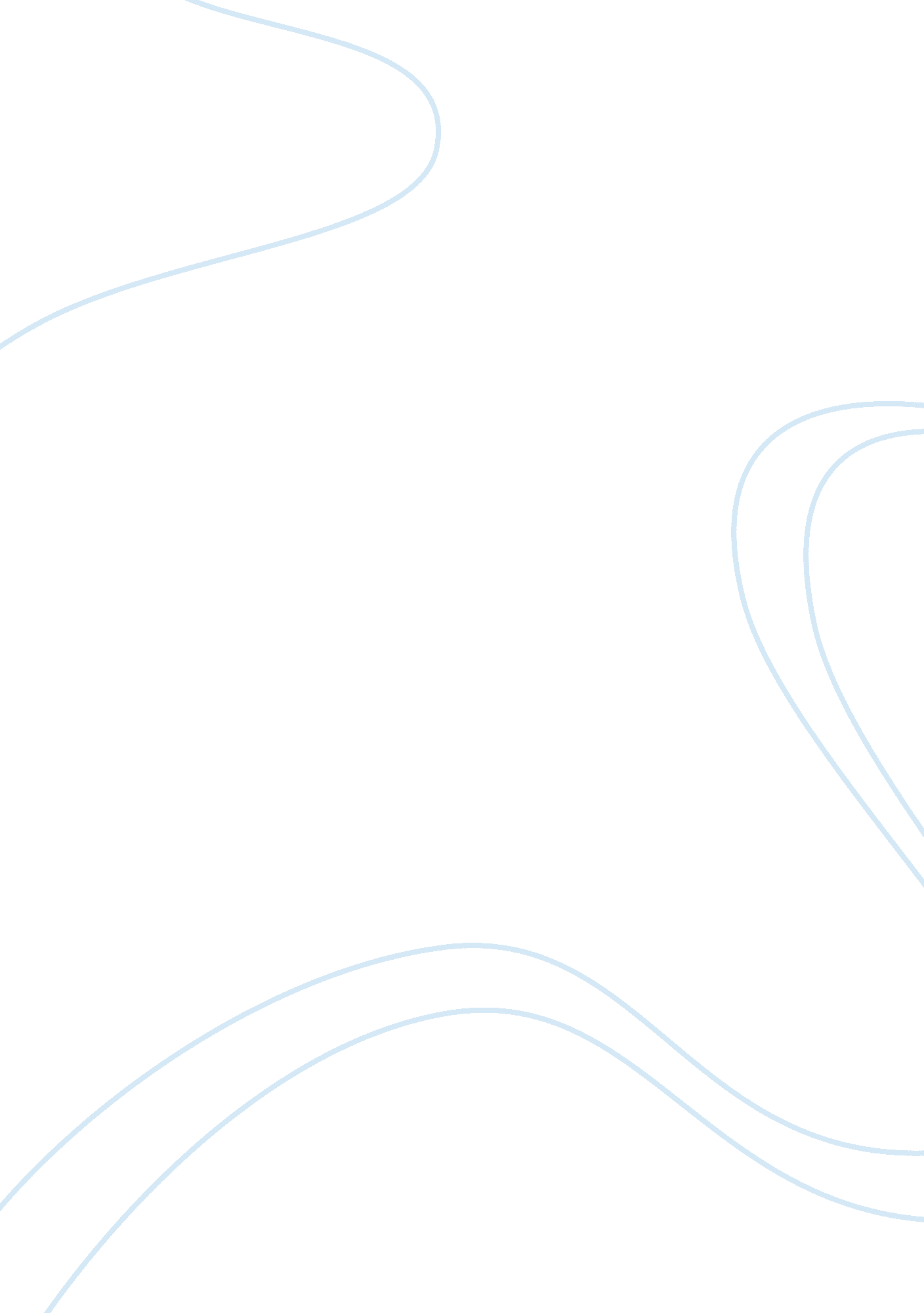 English proverb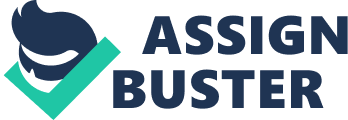 English Proverbs: Every student is given one proverb to memorize. They should memorize the proverb word for word, but they can explain the meaning of the proverb in their own words. I Proverb: Proverb: I I Proverb: I I Absence makes the heart grow fonder. I I Don't put all your eggs in one basket. I I There is more than one way to skin a cat. Meaning: I I Meaning: you spend time away from someone you love, you I I You should not depend on just one thing for success. I I There is more than one way to solve a problem. In I I will love them even more. In other words, you realizel I Instead, you should diversify your risks. For example, I lother words, if one solution doesn't work, try to I lhow much you love something when you are spend time I Idon't invest all your money in one thing because you I lflnd another way to solve the problem. I laway from it. I I might lose everything if it fails. I I You can lead a horse to water but you can't make it I IWhat doesn't kill you makes you tronger. I I Necessity is the mother of invention. I Idrink. I I People become tougher and wiser by facing hardships. I Ilf you really need to do something you will finda I I You can tell somebody what the best thing to do is, I IFor example, if someone cheats you out of money, the I Iway. In other words, people can be very creative whenl I but you can't make them do it. In other words, even I lexperience will make you wiser so that you I they have to be. I I if you give somebody good advice, they might not I I lfollow it. I I The apple doesn't fall far from the tree. I I Don't count your chickens before they hatch. I I That's the pot calling the kettle black. Children grow up to be similar to their parents. For I I Don't rely on something that hasn't happened yet. For I I You shouldn't criticize other people's faults if you I I example, if the parents are bad then the child will I lexample, you shouldn't spend 